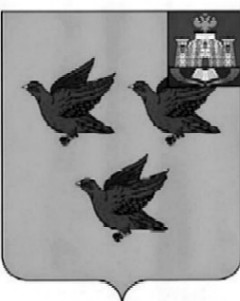 РОССИЙСКАЯ ФЕДЕРАЦИЯОРЛОВСКАЯ ОБЛАСТЬАДМИНИСТРАЦИЯ ГОРОДА ЛИВНЫПОСТАНОВЛЕНИЕ     26 октября 2020 года	                                                                                     № 54            г. ЛивныОб утверждении порядка разработки и утверждения условий конкурса по продаже акций акционерногообщества, долей в уставном капитале обществас ограниченной ответственностью, объектов культурного наследия, включенных в единый государственный реестр объектов культурногонаследия (памятников истории и культуры) народовРоссийской Федерации, порядка контроля за ихисполнением и порядка подтверждения победителем конкурса исполнения таких условий В соответствии с  Федеральным законом от 21 декабря 2001 года             №178-ФЗ «О приватизации государственного и муниципального имущества», Постановлением Правительства Российской Федерации от 27 августа 2012 года №860 «Об организации и проведении продажи государственного или муниципального имущества в электронной форме», решением Ливенского городского Совета народных депутатов от 30 января 2020 года № 44/479-ГС "Об утверждении Порядка разработки прогнозного плана (программы) приватизации и принятия решения об условиях приватизации имущества, находящегося в муниципальной собственности города Ливны Орловской области", решением Ливенского городского Совета народных депутатов от 28 мая 2015 года №47/416-ГС «Об утверждении Положения о порядке управления муниципальным имуществом города Ливны» администрация города Ливны п о с т а н о в л я е т: 	1. Утвердить порядок разработки и утверждения условий конкурса по продаже акций акционерного общества, долей в уставном капитале общества с ограниченной ответственностью, объектов культурного наследия, включенных в единый государственный реестр объектов культурного наследия (памятников истории и культуры) народов Российской Федерации, порядок контроля за исполнением условий конкурса и порядок подтверждения победителем конкурса исполнения условий конкурса согласно приложению.     2. Опубликовать настоящее постановление в газете «Ливенский вестник» и разместить на официальном сайте администрации города Ливны в сети Интернет.3. Контроль за исполнением настоящего постановления возложить 
на первого заместителя  главы администрации г.Ливны Орловской области. Исполняющий обязанностиглавы города                                                                                        Л.И.Полунина		Приложениек постановлениюадминистрации города ЛивныОрловской областиот 26 октября 2020 года  № 54ПОРЯДОК разработки и утверждения условий конкурса по продаже акций акционерного общества, долей в уставном капитале общества с ограниченной ответственностью, объектов культурного наследия, включенных в единый государственный реестр объектов культурного наследия (памятников истории и культуры)  народов Российской Федерации, порядок контроля за их исполнением и порядок подтверждения победителем конкурса исполнения таких условий Общие положенияПорядок разработки и утверждения условий конкурса по продаже акций акционерного общества, долей в уставном капитале общества с ограниченной ответственностью, объектов культурного наследия, включенных в единый государственный реестр объектов культурного наследия (памятников истории и культуры) народов Российской Федерации (далее – реестр объектов культурного наследия), порядок контроля за исполнением условий конкурса и порядок подтверждения победителем конкурса исполнения условий конкурса (далее – Порядок) разработан в соответствии с Федеральным законом от 21.12.2001 № 178-ФЗ «О приватизации государственного и муниципального имущества», Постановлением Правительства РФ от 27.08.2012 № 860 «Об организации и проведении продажи государственного или муниципального имущества в электронной форме».Порядок регулирует процедуру разработки и утверждения условий конкурса по продаже акций акционерного общества, долей в уставном капитале общества с ограниченной ответственностью, которые находятся в муниципальной собственности города Ливны и составляют более чем 50 процентов уставного капитала указанных обществ, либо объектов культурного наследия, включенных в единый государственный реестр объектов культурного наследия (памятников истории и культуры) народов Российской Федерации, принадлежащие на праве собственности  городу Ливны Орловской области, если в отношении такого имущества его покупателю необходимо выполнить определенные условия,  порядок контроля за исполнением таких условий, а также порядок подтверждения победителем конкурса таких условий. 2. Порядок разработки  и утверждения условий конкурса2.1. Условия конкурса по продаже акций акционерного общества, долей в уставном капитале общества с ограниченной ответственностью, объектов культурного наследия, принадлежащих на праве собственности  городу Ливны Орловской области и включенных в реестр объектов культурного наследия, разрабатываются управлением муниципального имущества администрации города Ливны (далее – управление) в течение трех месяцев, со дня вступления в силу прогнозного плана (программы) приватизации муниципального имущества города Ливны Орловской области (далее – прогнозный план (программа) приватизации) (за исключением условий конкурса в отношении объектов культурного наследия, включенного в реестр объектов культурного наследия, состояние которого признано неудовлетворительным, срок для которых составляет 9 месяцев).2.2.  Условия конкурса по продаже акций акционерного общества, долей в уставном капитале общества с ограниченной ответственностью  предусматривают:- сохранение определенного числа рабочих мест;- переподготовку и (или) повышения квалификации работников;- ограничение изменения назначения объектов, используемых для осуществления научной и (или) научно-технической деятельности, социально-культурного, коммунально-бытового или транспортного обслуживания населения, и (или) прекращение использования указанных объектов; - проведение ремонтных и строительных работ в отношении объектов социально-культурного и коммунально-бытового назначения.При разработке условий конкурса по продаже акций акционерного общества, долей в уставном капитале общества с ограниченной ответственностью, управление в течение  10 календарных дней со дня вступления в силу прогнозного плана (программы) приватизации, направляет запросы о представлении предложений по формированию условий конкурса в акционерное общество, акции которого подлежат продаже на конкурсе, в общество с ограниченной ответственностью, доля в уставном капитале которого подлежит приватизации на конкурсе, а также в структурные подразделения администрации города Ливны, к ведению которых относятся  контроль и управление  в сфере основного вида деятельности указанного акционерного общества или общества с ограниченной ответственностью.Предложения по формированию условий конкурса по продаже акций акционерного общества, долей в уставном капитале общества с ограниченной ответственностью должны содержать:- условия конкурса;- сроки исполнения условий конкурса;- экономическое обоснование условий конкурса;- порядок подтверждения победителем конкурса исполнения условий конкурса. Условия конкурса по продаже акций акционерного общества, долей в уставном капитале общества с ограниченной ответственностью, сроки исполнения условий конкурса, порядок контроля за исполнением условий конкурса и порядок подтверждения победителем конкурса исполнения условий конкурса управление в течение 10 календарных дней со дня их поступления включает в проект постановления администрации города об утверждении условий приватизации муниципального имущества города Ливны Орловской области.  2.3. Условия конкурса по продаже объекта культурного наследия, принадлежащего на праве собственности городу Ливны Орловской области и включенного в  реестр объектов культурного наследия предусматривают проведение работ по сохранению объекта культурного наследия в соответствии с охранным обязательством, предусмотренным статьей 47.6 Федерального закона от 25 июня 2002 № 73 -ФЗ «Об объектах культурного наследия (памятниках истории  и культуры) народов  Российской Федерации», а при отсутствии такого охранного обязательства – в соответствии с иным охранным документом, предусмотренным пунктом 8 статьи 48 Федерального закона от 25 июня 2002 № 73 -ФЗ «Об объектах культурного наследия (памятниках истории и культуры) народов Российской Федерации».      В случае, если объект культурного наследия, включенный в реестр объектов культурного наследия и находящийся на территории города Ливны признается в неудовлетворительном состоянии, в соответствии с Федеральным законом от 25.06.2002 N 73-ФЗ «Об объектах культурного наследия (памятниках истории и культуры) народов Российской Федерации», в управление представляется согласованная в порядке, предусмотренном Федеральным законом от 25.06.2002 N 73-ФЗ «Об объектах культурного наследия (памятниках истории и культуры) народов Российской Федерации», проектная документация по сохранению объекта культурного наследия (стадия – эскизный проект реставрации), которая включается в состав конкурсной документации.       В отношении объекта культурного наследия, включенного в реестр, находящегося в собственности муниципального образования, указанная проектная документация представляется управлением культуры, спорта и молодежной политики администрации города Ливны.    Управление в течение 20 календарных дней со дня их поступления включает условия конкурса, сроки исполнения таких условий конкурса, порядок контроля за исполнением таких условий конкурса и порядок подтверждения победителем конкурса исполнения таких условий конкурса в проект постановления администрации города Ливны об утверждении условий приватизации муниципального имущества города Ливны Орловской области.  2.4. Условия конкурса подлежат размещению в информационном сообщении о проведении конкурса.  2.5. Срок выполнения условий конкурса не может превышать один год, за исключением условий конкурса по продаже объектов культурного наследия, включенных  в реестр объектов культурного наследия, срок которых не должен превышать семь лет.Порядок контроля за исполнением условий конкурсаКонтроль за исполнением условий конкурса по продаже акций акционерного общества, долей в уставном капитале общества с ограниченной ответственностью, объектов культурного наследия, находящихся на территории города Ливны и включенных в реестр объектов культурного наследия (далее – условия конкурса) осуществляется управлением в соответствии с заключенным с победителем конкурса договором купли-продажи имущества.3.2. Для обеспечения эффективного контроля исполнения условий конкурса управление в отношении объектов культурного наследия, включенных в единый государственный реестр, находящихся в неудовлетворительном состоянии, обязано:а) вести учет договоров купли-продажи имущества, заключенных по результатам конкурса;б) осуществлять учет обязательств победителей конкурса, определенных договорами купли-продажи имущества, и контроль их исполнения;в) принимать от победителей конкурса отчетные документы, подтверждающие выполнение условий конкурса;г) проводить проверки документов, представляемых победителями конкурса в подтверждение выполнения условий конкурса, а также проверки фактического исполнения условий конкурса в месте расположения проверяемых объектов. Проведение проверки документов, а также проверки фактического использования в отношении объектов культурного наследия, включенных в единый государственный реестр, находящихся в неудовлетворительном состоянии, должно осуществляться не чаще одного раза в квартал, но не реже одного раза в год;д) принимать предусмотренные законодательством Российской Федерации и договором купли-продажи имущества меры воздействия, направленные на устранение нарушений и обеспечение выполнения условий конкурса.3.3. Периодичность и форма представления отчетных документов победителем конкурса определяются договором купли-продажи имущества с учетом того, что документы представляются не чаще одного раза в квартал.В течение 10 рабочих дней со дня истечения срока выполнения условий конкурса победитель конкурса направляет в управление сводный (итоговый) отчет о выполнении им условий конкурса в целом с приложением всех необходимых документов.В течение двух месяцев со дня получения сводного (итогового) отчета о выполнении условий конкурса управление обеспечивает проверку фактического исполнения условий конкурса, на основании представленного победителем конкурса сводного (итогового) отчета.3.4. Указанная проверка, проводится комиссией по контролю за выполнением условий конкурса (далее – Комиссия), состав которой утверждается постановлением администрации города Ливны.  3.5. Управление представляет в комиссию сводный (итоговый) отчет об исполнении условий конкурса с приложением всех необходимых документов, подписанных победителем конкурса в течение 5 рабочих дней со дня истечения срока, указанного в пункте 3.3. настоящего Порядка.3.6. Комиссия в течение 30 календарных дней со дня получения сводного (итогового) отчета об исполнении условий конкурса осуществляет проверку фактического исполнения условий конкурса, в том числе в месте расположения проверяемых объектов.3.7. По результатам рассмотрения сводного (итогового) отчета о выполнении условий конкурса Комиссия составляет акт о выполнении победителем конкурса условий конкурса (далее – Акт). Акт подписывается всеми членами комиссии, принявшими участие в работе по проверке данного сводного (итогового) отчета. Обязательства победителя конкурса по выполнению условий конкурса считаются исполненными в полном объеме со дня утверждения подписанного комиссией акта. 3.8. Акт содержит следующую информацию:- дату и место составления;- данные о персональном составе комиссии;- сведения о привлеченных экспертах и консультантах;- перечень условий конкурса и обязательств победителя конкурса по заключенному договору купли-продажи;- перечень документов, подтверждающих исполнение победителем конкурса условий конкурса (перечень обязательств, не исполненных победителем конкурса по заключенному договору купли-продажи, в случае если условия конкурса признаются неисполненными);
- заключения экспертов, выводы и предложения комиссии по вопросу признания исполнения (неисполнения) победителем конкурса условий конкурса.Акт составляется в двух экземплярах: по одному для победителя конкурса и управления, а в случае продажи акций акционерного общества или доли общества с ограниченной ответственностью - в трех экземплярах: по одному для победителя конкурса, акционерного общества или общества с ограниченной ответственностью и управления.3.9. В случае неисполнения победителем конкурса условий, а также ненадлежащего их исполнения, в том числе нарушения промежуточных или окончательных сроков исполнения таких условий и объема их исполнения, договор купли-продажи муниципального имущества расторгается по соглашению сторон или в судебном порядке с одновременным взысканием с покупателя неустойки. Помимо неустойки с покупателя также могут быть взысканы убытки, причиненные неисполнением договора купли-продажи, в размере, не покрытом неустойкой.Указанное имущество остается в муниципальной собственности, а полномочия покупателя в отношении указанного имущества прекращаются. 